2017 - PA Jeeps Club Events CalendarJANUARY         Winter Social-TBA8th   -   Club Meeting @ 12:0021st - Club Trail Ride @ Rausch Creek                                FEBRUARY12th - Club Meeting @ 12:0012th – Bowling (after the meeting)             (Club Sponsored)18-19th -   Motorama25th- Club Trailride @ Rausch CreekMARCH12th - Club Meeting @ 12:0018th - Club Trail Ride @ Rausch CreekAPRIL9th -  Club Meeting @ 12:0015th -Trail Ride (BLACK) @ Rausch CreekMAY6th -   RC Rocs #17th -  Club Meeting @12:00 (1st Sunday)13th - Club Trail Ride (TBD) JUNE4th -   Club Meeting @ 12:00 (1st Sunday)9th – 11th Bantam Jeep Heritage FestivalJULY7th - WE-Rock (Rausch Creek9th - Club Meeting @ 12:00 13th & 14th - Jeep Show (SET-UP)15th & 16th   22st Annual Jeep Show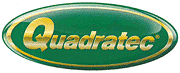                                  AUGUST6st - Club Meeting @ 12:00 (1st Sunday)4th- 5th   Jeep Jamboree -AOAA11th –13th Topless for TATA’S @ Rausch Creek19th – Jeep Show Appreciation Banquet26th – RC Rocs #226th – Club Trail Ride24th - 27th - OC Jeep Week / Ocean City, MDSEPTEMBER10th - Club Meeting @ 12:0016th - Club Trail Ride (TBD)30th – 4 Wheel To Heal – Rausch CreekOCTOBER7th - QUADRATEC TENT SALE 8th - Club Meeting @ 12:00 (Nominations Open)14th - Club Trail Ride @ Rausch Creek21st – Womens Guided Ride – Rausch Creek22nd - Mason Dixon Willy’s GatheringNOVEMBER4th - Harley Toy Ride (Club Supported Event)12th - Club Meeting @ 12:00 (Nominations Open)18th - 8TH Annual JW “BLACK” Trail RideDECEMBER10th - Club Meeting / Christmas Social @ 12:00                             (Election Day)23th - CHRISTMAS TRAIL RIDE (Club Sponsored) JANUARY - 201814th - Club Meeting @ 12:0020th – Club Trail Ride (TBD) 